RELIGIA: Przedszkole oraz klasy młodsze do klasy IV Szkoły Podstawowej (opr. ks. Marek Jaworski i ks. Piotr Sałek)Katecheza (Proszę wydrukować tą stronę)Temat: Maryja zostanie Matką Pana Jezusa (Uroczystość Zwiastowania Pańskiego)Rozpocznij katechezę od znaku krzyża (W imię Ojca i Syna i Ducha Świętego) i odmów modlitwę Aniele Boży….  https://www.youtube.com/watch?v=wEzIF_hgXYA  (należy skopiować link, wkleić w przeglądarkę i wcisnąć ENTER).
Następnie posłuchaj piosenki: https://www.youtube.com/watch?v=_3xjgPj9VPQ  (należy skopiować link, wkleić w przeglądarkę i wcisnąć ENTER).
                                                                              A teraz pokoloruj obrazek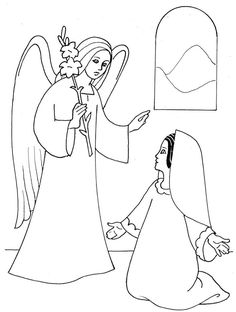 Na koniec uklęknij i odmów modlitwę: „Zdrowaś Maryjo…” https://www.youtube.com/watch?v=EPlwekb6YGw  (należy skopiować link, wkleić w przeglądarkę i wcisnąć ENTER).
